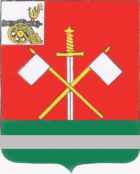        СМОЛЕНСКАЯ ОБЛАСТЬМОНАСТЫРЩИНСКИЙ РАЙОННЫЙ СОВЕТ ДЕПУТАТОВР Е Ш Е Н И Е                                                                                                                                          № 6от 16 февраля 2024 годаОб отчете начальника пункта полиции по Монастырщинскому району МО МВД России «Починковский» о деятельности пункта полиции по Монастырщинскому району за 2023 годВ соответствии со статьей 8 Федерального закона от 07.02.2011 №3-ФЗ «О полиции», заслушав и обсудив отчет начальника пункта полиции по Монастырщинскому району МО МВД России «Починковский» Игнатьева Дмитрия Михайловича о деятельности пункта полиции по Монастырщинскому району за 2022 год, Монастырщинский районный Совет депутатовРЕШИЛ:1.	Принять к сведению отчет начальника пункта полиции по Монастырщинскому району МО МВД России «Починковский» о деятельности пункта полиции по Монастырщинскому району за 2023 год (прилагается).	2.	Настоящее решение вступает в силу со дня его подписания и подлежит официальному опубликованию в общественно-политической газете Монастырщинского района Смоленской области «Наша жизнь».Приложениек решению Монастырщинского районного Совета депутатовот 16.02.2024г.  №6ОТЧЕТо деятельности пункта полициипо Монастырщинскому району за 2023 год.Криминогенная характеристика района   За 12 месяцев 2023 года на территории Монастырщинского района количество зарегистрированных заявлений, сообщений и иной информации о происшествиях снизилось на 3,9% (с 890 до 855).Почти по каждому пятнадцатому сообщению принято решение о возбуждении уголовного дела, а по каждому второму отказано в возбуждении уголовного дела. Всего возбуждено 56 уголовных дел (-3,45%) и вынесено 431 постановлений об отказе в возбуждении уголовного дела       (-13,28%)За отчетный период 2023 года было возбуждено 3 уголовных дел при отмене постановлений об отказе в возбуждении уголовного дела (из них: 2 по инициативе прокуратуры, 1 - ОВД), за аналогичный период 2022 года – возбуждено 11 уголовных дел при отмене постановлений об отказе в возбуждении уголовного дела (из них: 4 по инициативе прокуратуры, 7 - ОВД).В соответствии с совместным приказом генеральной прокуратуры и МВД России №80/725–2006 особое внимание уделяется принятию решений по сообщениям о происшествиях в течение 3–х суток с момента регистрации. Однако за  январь-декабрь 2023 года в первые трое суток рассмотрено лишь 381 из 564 сообщений и заявлений о преступлениях, что составило 67,55% в числе всех рассмотренных (АППГ – 53,8%).  За отчетный период 2023 года на территории района было зарегистрировано  59 преступлений (снижение на 20,3%, АППГ - 74).Из общего числа преступлений количество тяжких и особо тяжких снизилось на 14,3% (с 21 до 18), а количество преступлений небольшой и средней тяжести снизилось на 22,6% (с 53 до 41).За отчетный период 2023 года в общественных местах было совершено 10 преступлений (на уровне с АППГ); и совершено в состоянии алкогольного опьянения 12 (АППГ-25, снижение на 13%).Количество зарегистрированных преступлений,  следствие по которым обязательно снизилось на 15,4% (с 39 до 33), количество преступлений следствие по которым необязательно также снизилось на 25,7% (с 25 до 26).Динамика зарегистрированных преступлений Таблица значений роста (в сравнении с 2022годом) преступлений, совершенных в общественных местах, в период с января по декабрь 2023 годаЗа отчетный период 2023 года зарегистрировано 32 преступления против собственности – снижение на 6,6% (АППГ - 30), что составляет 54,24% от общего количества преступлений. Большую часть преступлений против собственности составляют кражи – 24 (АППГ – 25, -4%), из них 4 с незаконным проникновением в жилище (снижение на 33,3%, АППГ -6). Приведенные данные свидетельствуют о повышении качества на территории Монастырщинского района профилактической работы и мероприятий, проведенных в целях снижение количества совершаемых квартирных краж.Динамика  совершенных краж  За отчетный период 2023 года на территории Монастырщинского района фактов разбоя и грабежа не зарегистрировано.Динамика совершенных грабежей За январь-декабрь 2023 года на территории Монастырщинского района зарегистрировано 7 преступлений против личности, что на 38,46% ниже уровня АППГ (17), и составляет 11,86% от общего количества преступлений, из них фактов убийства, изнасилования и нанесения побоев не зарегистрировано.Приведенные статистические данные свидетельствует о том, что качество профилактической работы в жилом секторе в отчетном периоде является средним, число выявленных преступлений превентивного характера ниже на 52,4% аналогичного периода 2022 года (с 271 до 10), за отчетный период зарегистрировано 3 факта угрозы убийством, что составляет 42,8% от всех преступлений против личности (АППГ-5).Состояние борьбы с преступностьюЗащита экономики от преступных посягательствЗа отчетный период 2023 года ПП по Монастырщинскому району зарегистрировано 6 преступлений экономической направленности (снижение на 25%, АППГ-8).Борьба с незаконным оборотом оружия   За  отчетный период 2023 года выявлено 1 преступления, связанных с незаконным оборотом оружия (снижение на 66,7% уровня АППГ-3). На территории Монастырщинского района зарегистрировано 2 преступления с применением оружия (АППГ – 1, +100%).Борьба с незаконным оборотом наркотиковЗа 12 месяцев 2023 года на территории Монастырщинского района зарегистрировано 1 преступление, связанное с незаконным оборотом наркотиков (АППГ – 0, +100%)Раскрытие и расследование преступлений   Количество расследованных преступлений снизилось на 45,3% (с 75 до 41), из них преступлений следствие по которым  обязательно  21 (АППГ – 44, снижение на 52,3%), и следствие по которым не обязательно - 20 (АППГ – 31, снижение на 35,5%). За январь-декабрь 2023 года  расследовано 20 преступлений против собственности, что на 48,7% меньше, чем за аналогичный период 2022года – 39. Расследовано 8 преступлений  против личности (АППГ – 12, снижение на 33,3%).	Нагрузка по раскрытым преступлениям на участкового уполномоченного полиции ПП по Монастырщинскому району снизилась с 4,4 до 3 (по области 4,57); на оперуполномоченного ПП возросла с 5,5 до 8 (по области 10,34).  Динамика числа раскрытых преступлений   По итогам работы за  12 месяцев 2023 года количество приостановленных расследований преступлений снизилось на 19,2% уровня показателя аналогичного периода 2022 года и составляет 21 преступлений (АППГ - 26), из них: 9 краж, 3 мошенничества, 3 преступления экономической направленности и 1 преступление превентивного состава.Динамика числа нераскрытых преступленийПо итогам работы за отчетный период 2023 года не раскрыто 1 преступление против личности в ПП по Монастырщинскому району, и раскрываемость по данным преступлениям составляет 88,89%. Против собственности не раскрыто 12 преступлений (снижение на 25%, АППГ-16) – кражи и мошенничество, раскрываемость по данным преступлениям – 62,5%.Социально-демографическая характеристика преступников.За истекший период 2023 года зарегистрировано 3 преступления, совершенных лицами, не достигшими 18-летнего возраста, за аналогичный период 2022 года – 0 (рост 100%).Лицами,  ранее совершавшими преступления, совершено 20 преступлений (АППГ – 59, снижение на 66,1%), удельный вес 48,8%  или почти каждое преступление.Количество преступлений, совершенных лицами в состоянии опьянения – 12 (АППГ-25, -52%), удельный вес от числа расследованных составил 29,3% или почти каждое 5–е преступление. За  12 месяцев 2023 года  было установлено 38 лиц, совершивших преступления на территории Монастырщинского района (АППГ – 49, снижение на 22,4%), из них: 26 – лиц (АППГ-37, снижение на 29,7), которые нигде не работают и не учатся, таким образом, на долю лиц без постоянного источника дохода приходится 44,07% всех преступлений.Результаты деятельности ПП по Монастырщинскому районуза 2023 годаПоложительные моменты:На 16,7 % возросла раскрываемость краж.100% раскрываемость преступлений, связанных с незаконным оборотом оружия, как и за АППГ.На 52 % меньше преступлений совершено лицами в состоянии алкогольного опьянения.Количество преступлений совершенных в общественных местах на уровне с АППГ.На 100% возросла выявляемость преступлений, связанных с НОН.На 66,1 % меньше преступлений совершено лицами, ранее совершавшими преступления.Отрицательные моменты:На 8,2% ниже общая раскрываемость преступлений.На 21,3% снизилась раскрываемость тяжких и особо тяжких преступлений.На 2,4% снизилась раскрываемость преступлений небольшой и средней тяжести.На 7,7% снизилась раскрываемость преступлений с предварительным расследованием.На 12% снизилась раскрываемость преступлений без предварительного расследования.На 52,4% снизилась выявляемость преступлений превентивных составовНа 11,1% снизилась раскрываемость преступлений против личности.На 8,3% снизилась раскрываемость преступлений превентивных составов. Глава муниципального образования «Монастырщинский район»        Смоленской области                                                 В.Б. Титов                   Председатель                   Монастырщинского районного                    Совета депутатов                                        П.А. СчастливыйГодЯнварьФевральМартАпрельМайИюньИюльАвгустСентябрьОктябрьНоябрьДекабрь2022171124343841465163687420237710182130364749565659ГодЯнварьФевральМартАпрельМайИюньИюль Август Сентябрь Октябрь Ноябрь  Декабрь  Рост на (%)0-100%-100%-66,7%-62,5%-22,2%-11,1%11,1%22,2%000ГодЯнварьФевральМартАпрельМайИюньИюль Август Сентябрь ОктябрьНоябрьДекабрь202202510111112161721222520234469913151719242424ГодЯнварьФевральМартАпрельМайИюньИюньИюль Август Сентябрь ОктябрьНоябрьДекабрьДекабрь202200000000000000202300000000000000Зарегистрировано краж, грабежей и разбоевЗарегистрировано краж, грабежей и разбоевЗарегистрировано краж, грабежей и разбоевЗарегистрировано краж, грабежей и разбоевЗарегистрировано краж, грабежей и разбоевЗарегистрировано краж, грабежей и разбоевЗарегистрировано краж, грабежей и разбоевЗарегистрировано краж, грабежей и разбоевЗарегистрировано краж, грабежей и разбоевЗарегистрировано краж, грабежей и разбоевЗарегистрировано краж, грабежей и разбоевЗарегистрировано краж, грабежей и разбоевЗарегистрировано краж, грабежей и разбоевЗарегистрировано краж, грабежей и разбоев 2022 год 2022 год 2022 год 2022 год 2022 год 2022 год 2022 год2023 год2023 год2023 год2023 год2023 год2023 год2023 годЗарегистрировано преступлений против личностиЗарегистрировано преступлений против личности2022 год2023 годГодЯнварьФевральМартАпрельМайИюньИюль Август Сентябрь Октябрь  Ноябрь Декабрь 2022471028475061646669717520234610141722263235384141Расследовано  краж, грабежей и разбоевРасследовано  краж, грабежей и разбоевРасследовано  краж, грабежей и разбоев2023 год2022 год2022 год Расследовано преступлений против личности Расследовано преступлений против личности Расследовано преступлений против личности2023 год2022год2022годГодЯн-варьФев-ральМартАпрельМайИюньИюль Август Сен-тябрь Октя-брь Ноя-брь  Дека-брь 20230025681113141517212022012668121214162126Приостановлено  дел по преступлениям корыстной направленностиПриостановлено  дел по преступлениям корыстной направленностиПриостановлено  дел по преступлениям корыстной направленностиПриостановлено  дел по преступлениям корыстной направленностиПриостановлено  дел по преступлениям корыстной направленности2022 год2022 год2023 год2023 год2023 год